Физкультурно-оздоровительная работа в старшей группе. Эффективным средством укрепления здоровья и снижения заболеваемости детей является физкультурно-оздоровительная работа в условиях ДОУ. Физкультурно-оздоровительная работа осуществляется в разных формах: утренняя гимнастика, гимнастика после сна, физкультурные занятия, спортивные игры, физминутки, оздоровительный бег, закаливание и др. Двигательно-речевые физминутки дают отдых различным группам мышц, активизируют деятельность мозга, сердечно-сосудистой и дыхательной системы, улучшают кровоснабжение внутренних органов. Кроме того, они помогают взрослым развивать у дошкольников координацию движений, стимулируют развитие речевых навыков, активизируют память, внимание, развивают творческое воображение.      Детям очень нравится выполнять несложные движения под ритмичные, легко запоминающиеся стихи. В своей работе я использую физминутки - разминки не более двух в месяц, стараюсь делать это во время непосредственной образовательной деятельности.Физкультминутка «А часы идут, идут» 
Тик-так, тик-так, 
В доме кто умеет так? 
Это маятник в часах, 
Отбивает каждый такт (Наклоны влево-вправо.) 
А в часах сидит кукушка, 
У неё своя избушка. (Дети садятся в глубокий присед.) 
Прокукует птичка время, 
Снова спрячется за дверью, (Приседания.) 
Стрелки движутся по кругу. 
Не касаются друг друга. (Вращение туловищем вправо.) 
Повернёмся мы с тобой 
Против стрелки часовой. (Вращение туловищем влево.) 
А часы идут, идут, (Ходьба на месте.) 
Иногда вдруг отстают. (Замедление темпа ходьбы.) 
А бывает, что спешат, 
Словно убежать хотят! (Бег на месте.) 
Если их не заведут, 
То они совсем встают. (Дети останавливаются.)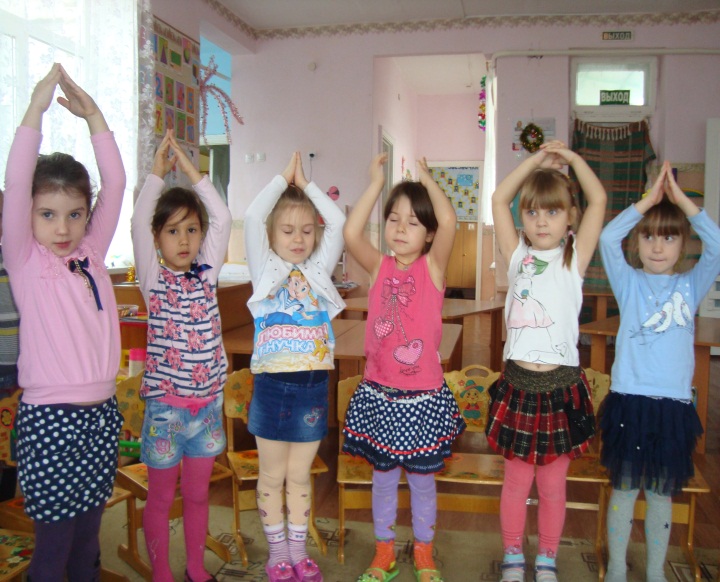 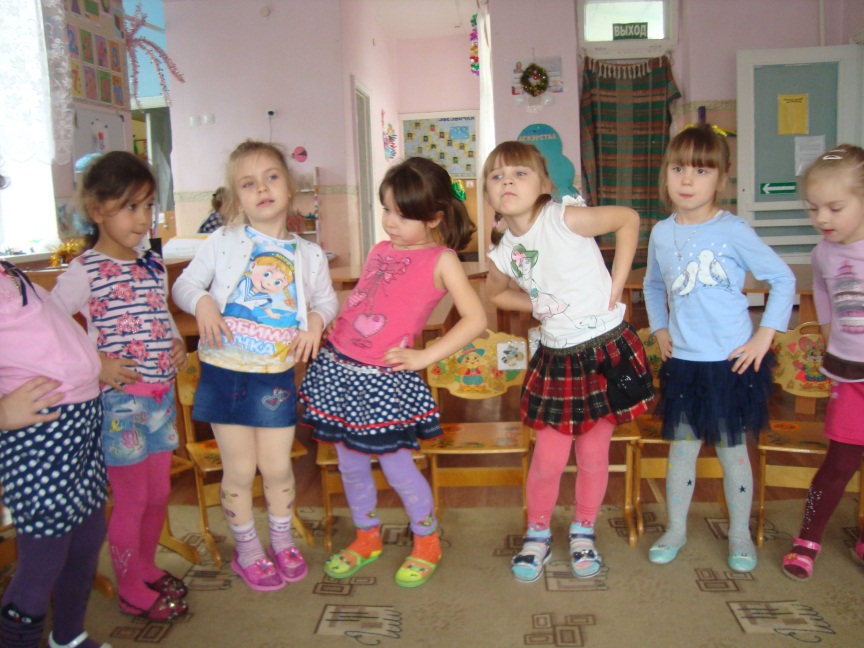 Пальчиковая гимнастика решает множество задач в развитии ребенка: - способствует овладению навыками мелкой моторики; - помогает развивать речь;- повышает работоспособность головного мозга;- развивает психические процессы: внимание, память, мышление, воображение;- развивает тактильную чувствительность;- снимает тревожность.Пальчиковые игры очень эмоциональны, увлекательны. Это инсценировка каких – либо рифмованных историй, сказок при помощи рук.Дети с удовольствием принимают участие в играх - потешках. Самый известный вариант такой игры - «Сорока-сорока», но есть и более сложные для проговаривания и показа. Попробуем и мы с Вами поиграть в такие игры.Пальчиковая гимнастика «Новогодний праздник»Цель: развитие мелкой моторики,  координации движений пальцев рук.- Здравствуй, Дедушка Мороз!(Ладонь поглаживает подбородок –   «бороду» Деда Мороза.)Что в подарок нам принёс?(Руки вперёд ладонями вверх.)- Громкие хлопушки,(Хлопнуть в ладоши.)Сладости, игрушки.(Вертим кистями.)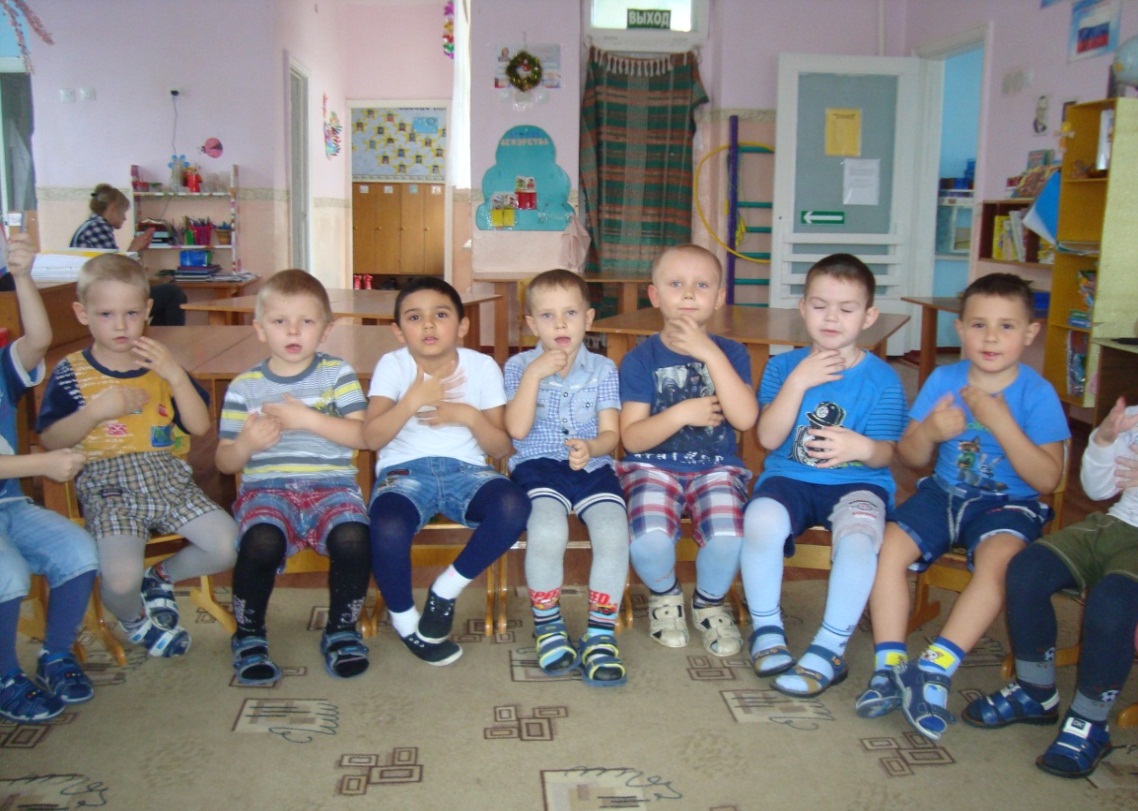 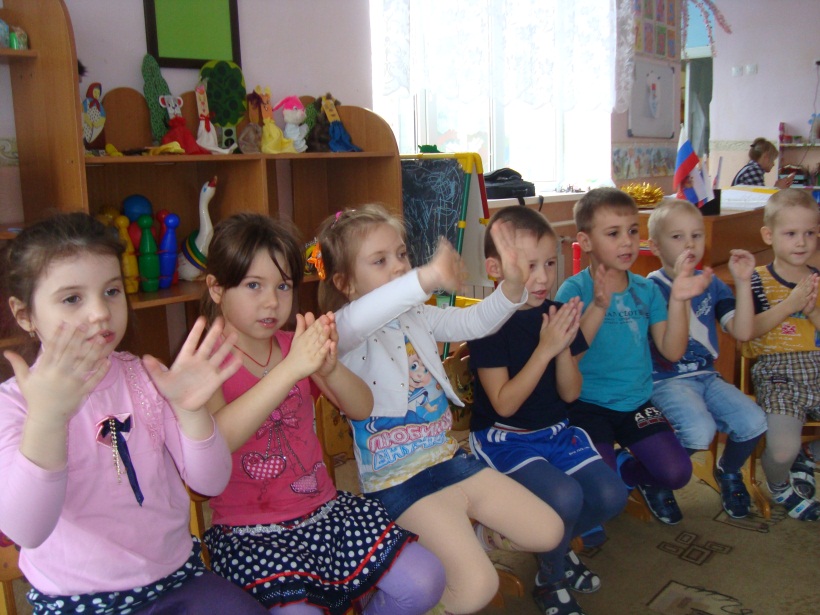 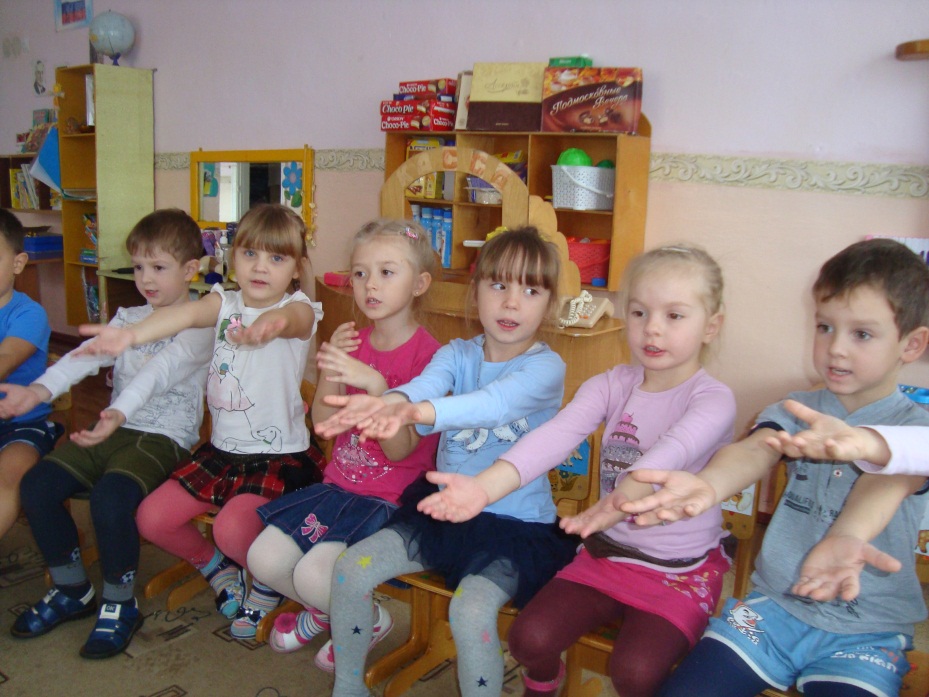 Дыхательные упражнения направлены на укрепление физического здоровья ребенка, развивают у ребенка органы дыхания, постановку различных видов дыхания, а также направлены на профилактику заболеваний верхних дыхательных путей. Дыхательное упражнение «Ветерок» (по Б. Толкачеву)Цель: учить детей укреплять дыхательные мышцы всей дыхательной системы, осуществлять вентиляцию лёгких во всех отделах.Дети после спокойного вдоха продолжительно произносят на выдохе:«Ф-ф-ф...» Помоги мне, ветерок,Паруса надуй, дружок,Пусть плывет кораблик мойК папе с мамочкой домой. (А. Белая)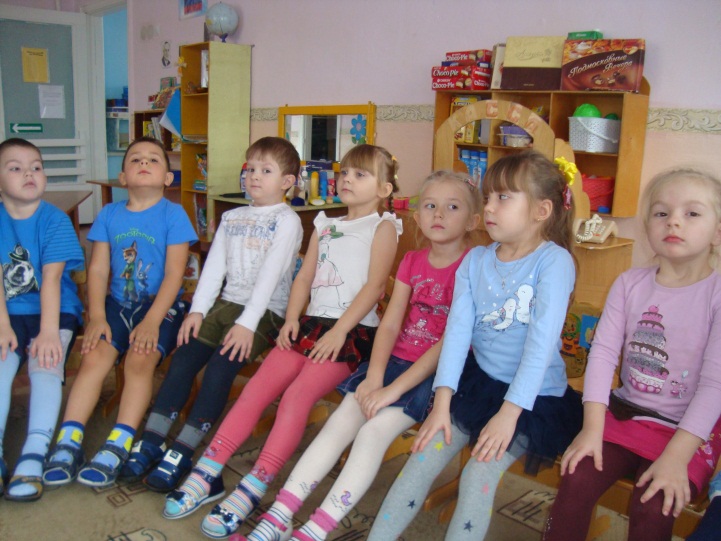 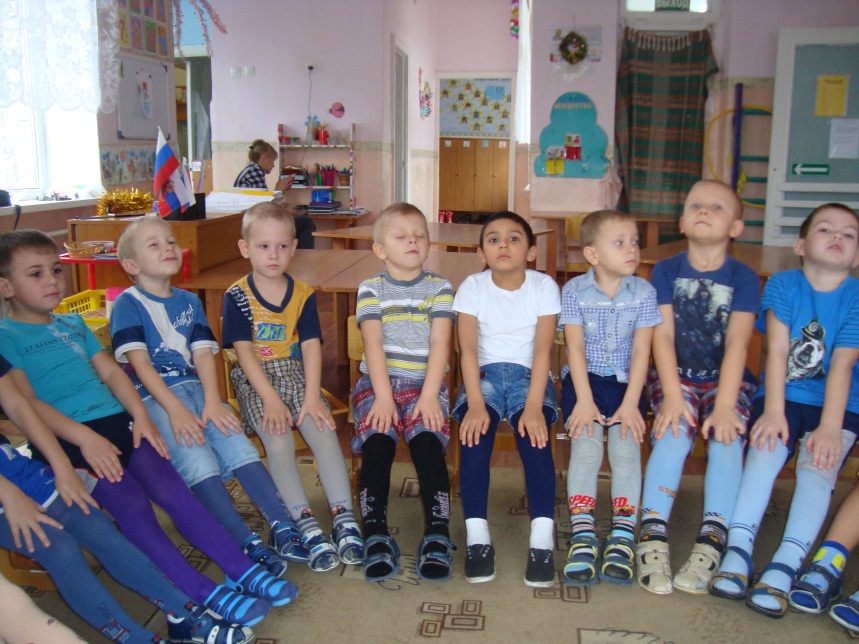 Гимнастика после сна по праву считается одним из самых важных режимных моментов в ДОУ. Она имеет  оздоровительную направленность: повышает адаптивные возможности детского организма.
       Основная цель гимнастики после дневного сна – поднять настроение и мышечный тонус детей с помощью контрастных воздушных ванн и физических упражнений.«Зима»Потягивание.«Выгляни в окошко». И.П. – сидя, руки согнуты в локтях, ладонями вместе, прижаты к друг другу, локти вниз.Разведение согнутых рук в стороны.«Оглянись»И.П. – сидя. Поворот туловища  вправо, и. п.Поворот туловища влево, и. п.«Горка»И.П. – лёжа на спине, ноги согнуты в колени, , руки вдоль туловища. Поднять таз вверх, вернуться в и. п.«Снежный ком».И.П. – лёжа на спине. Группировка (поднять колени к животу, обхватить руками, наклонить голову). Перекаты на спине вперёд – назад.«С горки на животе».И.П. – лёжа на животе. Руки вперёд, ладони вместе, ноги тянуть.Прогнуться, вернуться в и. п.«Сдуем снег с ладошки»Вдох носом, дробный выдох через нос с произнесением звуков «фу-фу-фу».«Стряхнём снежок»И.П. – стоя. Прыжки на одной ноге.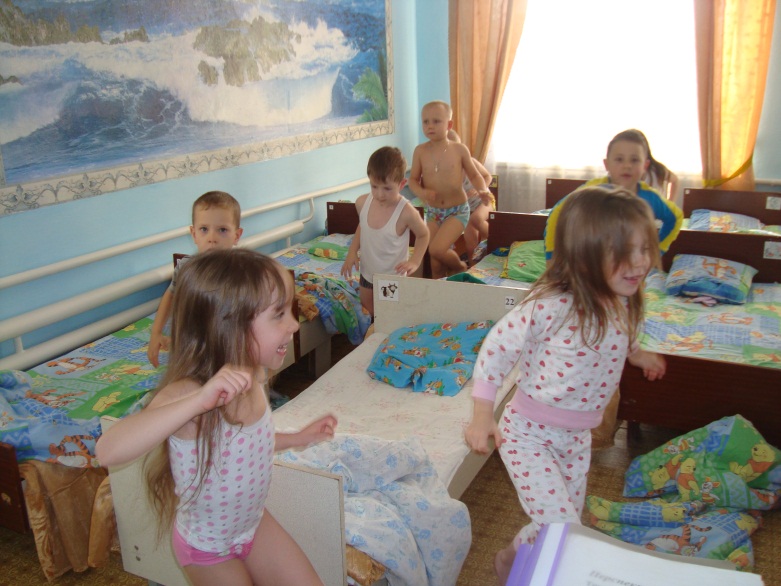 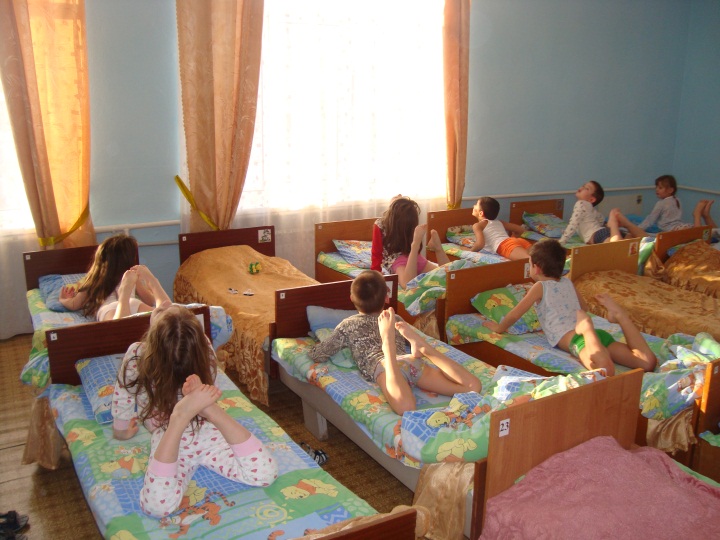 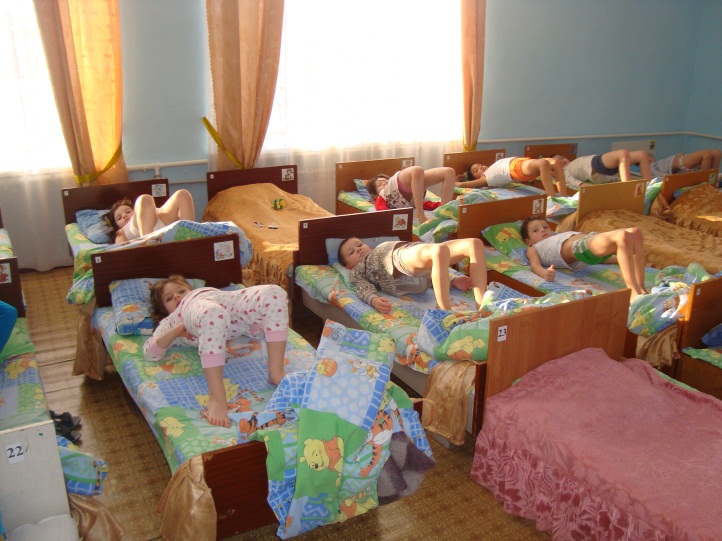 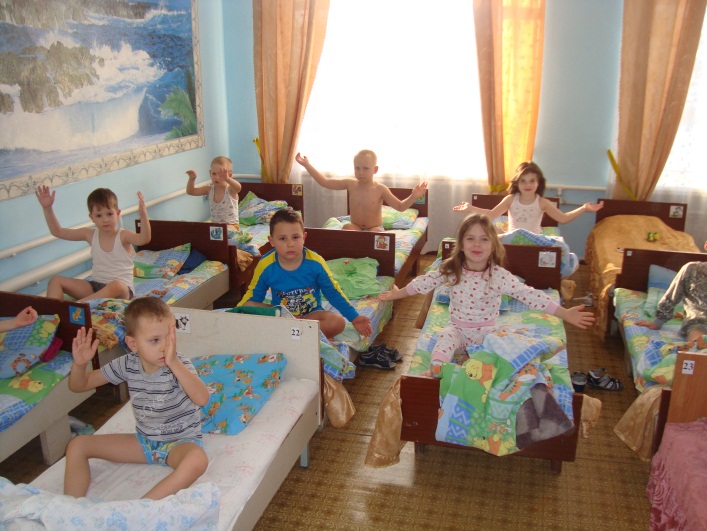 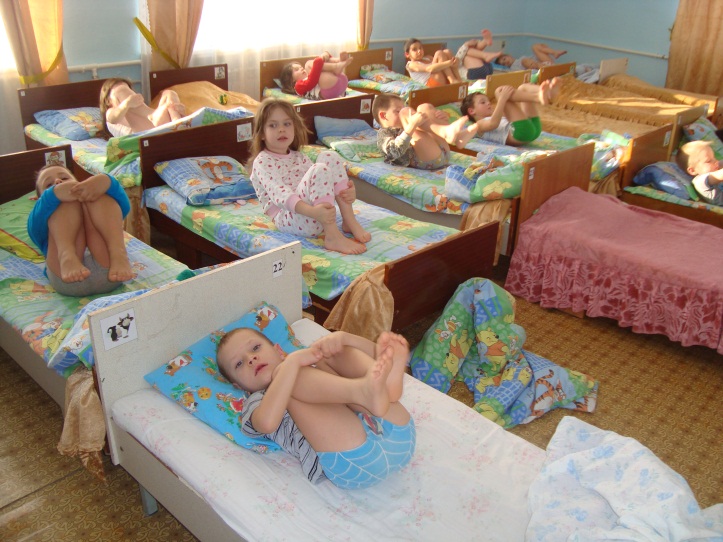 Вывод: Внедрение здоровье сберегающих технологий способствует воспитанию интереса ребёнка к процессу обучения, повышает познавательную активность и, самое главное, улучшает эмоциональное самочувствие и здоровье детей.